Гуляй, народ – Масленица у ворот!Как на масленой неделе всем районом блины елиВсе мы устали от холодной зимы, так хочется тепла солнышка, звона весенней капели. Праздничные масленичные мероприятия для сосновцев начались с поездки представителей от Сосновского муниципального образования на второй фестиваль блинов в с.Хайта, организованный Союзом  сельских женщин. Татьяна Ивановна Гиренко, Марина Вайгачева, Татьяна Минаева, Ирина Мишина представили на фестивале блины разные по вкусу и форме, а вокальный ансамбль «Сосновские сударушки» на защите блинов спели шуточную песню. В фестивале принимали участие жители с разных территорий Усольского района. Председатель Усольского отделения Союза сельских женщин Юлия Юрьевна Храпова горячо поблагодарила всех участников фестиваля и вручила всем подарки.  В этом году празднование Масленицы в с.Сосновке пришлось на 29 февраля, и как по заказу день выдался теплый, солнечный.Народное гулянье проходило на площади досугового центра «Исток». Зрителей было много. На площади стояли столики, за которыми всех присутствующих жителей села и гостей щедро угощали блинами старосты улиц с.Сосновка: Любовь Гончарко, Наталья Чупина, Марина Вайгачева, Ольга Зиферман, Надежда Белькова, Ирина Кривых, Эльвира Никитина. В этом году они настряпали блинов около одной тысячи, и никого на празднике не оставили без блина. Настоятель Храма Вознесения Господня иерей Алексей и учитель Воскресной школы Татьяна Недбальская угостили всех желающих горячим чаем. А между тем на уличной сцене шло замечательное театрализованное представление, где ведущими были специалист досугового центра «Исток» Анна Портола в роли Масленицы и ее помощники – волонтеры: Михаил Бендик и Илья Днепровский в роли скоморохов и Ксения Жукова в роли царевны Несмеяны. Со сцены глава Сосновского муниципального образования наградил за участие в конкурсе «На лучшее зимнее оформление усадеб»: А. В. Андреева, А.Н.Мелентьеву, Л.И. Леонтьеву, А.В.Черкашина, ТОС «Береговая, ТОС «Арансахой», МБДОУ «Детский сад № 23 с.Сосновка». Поздравительные концертные номера продолжили: Илья Маркин, вокальный ансамбль «Сосновские сударушки», вокальный ансамбль «Истоки», Дарья Шеболдина. Не обошлось без молодецких забав, все желающие могли поучаствовать в конкурсах и состязаниях. Первым ледовый столб покорил Евгений Велюго. Интересным моментом стало взятие ледового столба дружной командой. Антон Малков, Алексей и Антон Плотниковы и Евгений Велюго, поддерживая друг друга, завоевали оставшиеся призы. Во время народного гуляния проходил конкурс на лучший масленичный блин. Компетентное жюри выбрало настоящих мастеров. Ими стали: Ирина Кривых и Ольга Зиферман. На следующий день, в первый день весны, глава В.С.Мелентьев со специалистами администрации, работниками досугового центра «Исток» и вокальным ансамблем «Истоки» поздравили с Масленицей жителей отдаленной деревни Арансахой. Праздник получился интересным, радостным и душевным. После праздничных гуляний было организовано чаепитие для всех присутствующих. Масленица удалась, и все были счастливы!Желаем всем удачи, вдохновения,Любви, улыбок и прекрасных дней.Пусть будет в жизни каждое мгновение Согрето лаской солнечных лучей!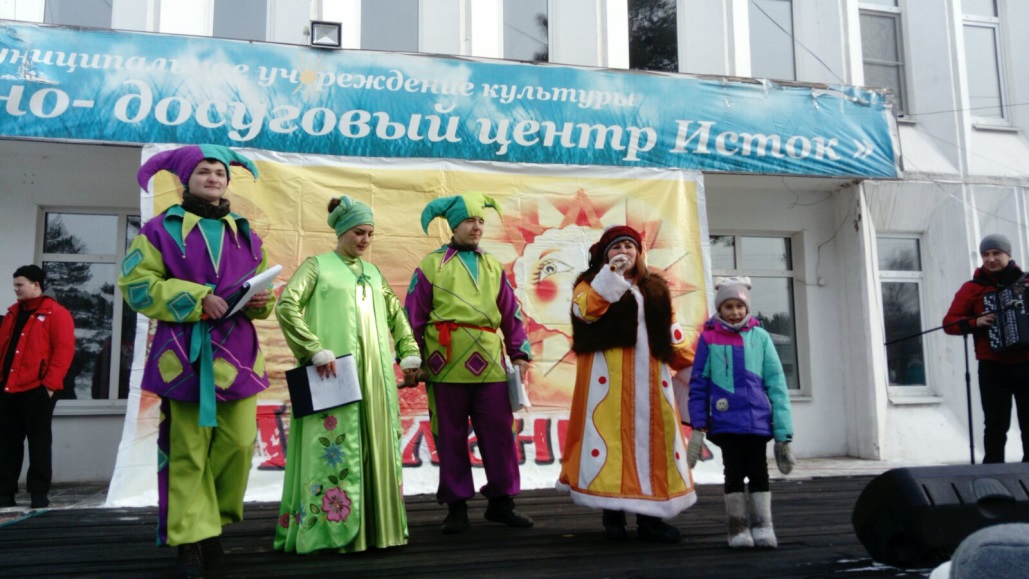 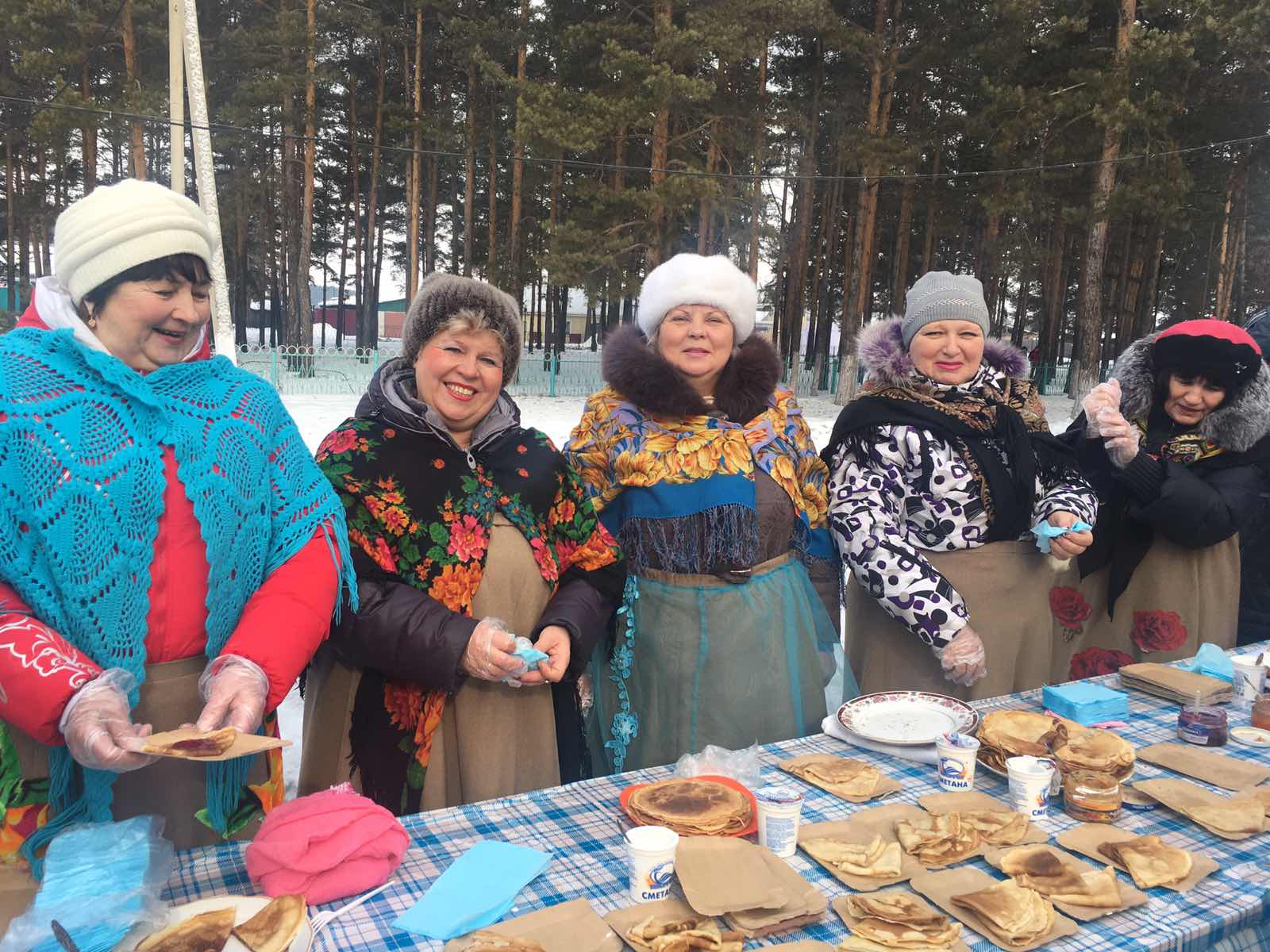 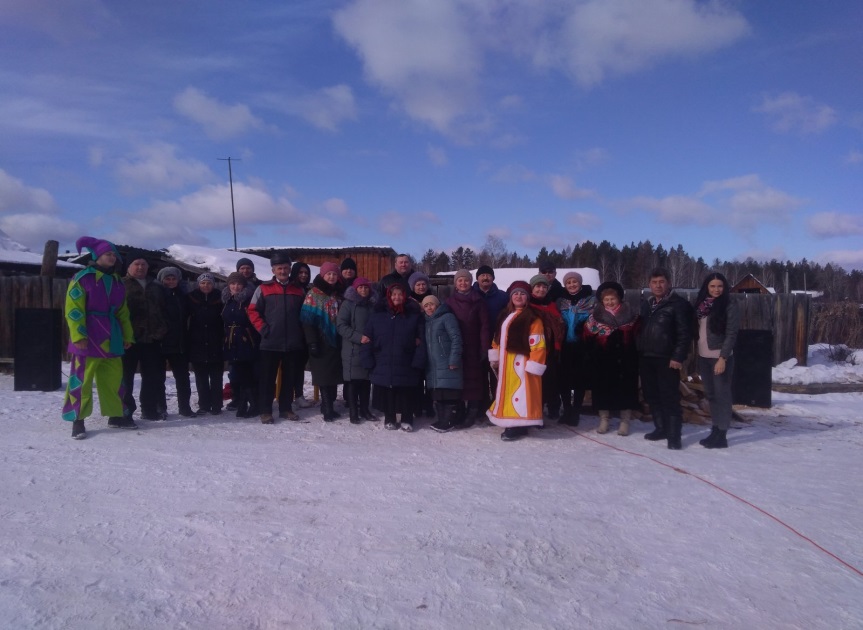 